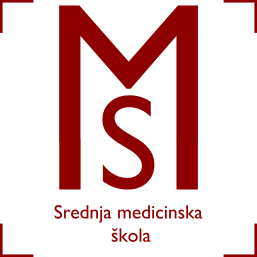 	OBAVIJEST ZA UČENIKE/UČENICE 3.A, 4.A, 4.B, 5.A RAZREDA	Mole se učenici navedenih razreda da obave zdravstveni pregled za sanitarnu knjižicu i istu dostave razrednicima do 13.rujna 2019. kako bi mogli pristupiti izvođenju Kliničkih vježbi u sklopu nastavnog procesa. U Slav.Brodu, 2.rujna 2019.